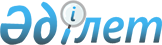 О проекте Указа Президента Республики Казахстан "О признании утратившим силу распоряжения Президента Республики Казахстан от 18 ноября 1996 года N 3223"Постановление Правительства Республики Казахстан от 22 апреля 2005 года N 381

     Правительство Республики Казахстан ПОСТАНОВЛЯЕТ: 

     внести на рассмотрение Президента Республики Казахстан проект Указа Президента Республики Казахстан "О признании утратившим силу распоряжения Президента Республики Казахстан от 18 ноября 1996 года N 3223".      Премьер-Министр 

  Республики Казахстан  

УКАЗ 

ПРЕЗИДЕНТА РЕСПУБЛИКИ КАЗАХСТАН  О признании утратившим силу 

распоряжения Президента Республики Казахстан 

от 18 ноября 1996 года N 3223     ПОСТАНОВЛЯЮ: 

     1. Признать утратившим силу распоряжение Президента Республики Казахстан от 18 ноября 1996 года N 3223 "О мерах по организации и проведению национальной лотереи в Республике Казахстан" (САПП Республики Казахстан, 1996 г., N 45, ст. 431). 

     2. Правительству Республики Казахстан привести свои акты в соответствие с настоящим Указом, а также принять иные меры, вытекающие из настоящего Указа. 

     3. Настоящий Указ вводится в действие со дня подписания.     Президент 

Республики Казахстан 
					© 2012. РГП на ПХВ «Институт законодательства и правовой информации Республики Казахстан» Министерства юстиции Республики Казахстан
				